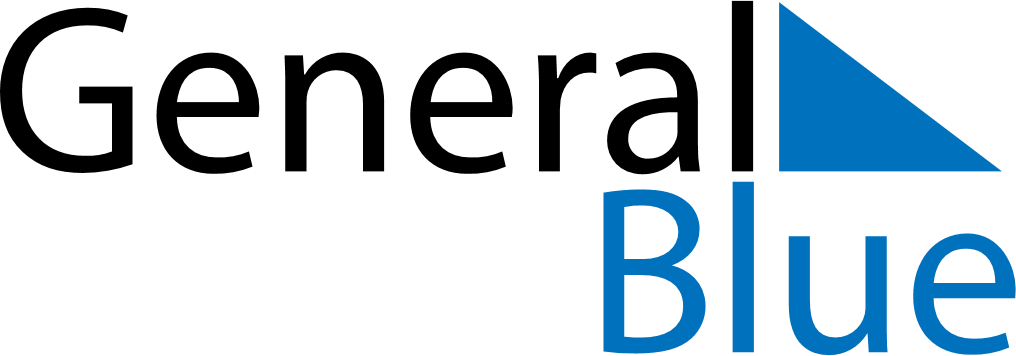 July 2024July 2024July 2024July 2024July 2024July 2024Woy Woy, New South Wales, AustraliaWoy Woy, New South Wales, AustraliaWoy Woy, New South Wales, AustraliaWoy Woy, New South Wales, AustraliaWoy Woy, New South Wales, AustraliaWoy Woy, New South Wales, AustraliaSunday Monday Tuesday Wednesday Thursday Friday Saturday 1 2 3 4 5 6 Sunrise: 6:59 AM Sunset: 4:57 PM Daylight: 9 hours and 58 minutes. Sunrise: 6:59 AM Sunset: 4:58 PM Daylight: 9 hours and 58 minutes. Sunrise: 6:59 AM Sunset: 4:58 PM Daylight: 9 hours and 58 minutes. Sunrise: 6:59 AM Sunset: 4:58 PM Daylight: 9 hours and 59 minutes. Sunrise: 6:59 AM Sunset: 4:59 PM Daylight: 10 hours and 0 minutes. Sunrise: 6:59 AM Sunset: 4:59 PM Daylight: 10 hours and 0 minutes. 7 8 9 10 11 12 13 Sunrise: 6:58 AM Sunset: 5:00 PM Daylight: 10 hours and 1 minute. Sunrise: 6:58 AM Sunset: 5:00 PM Daylight: 10 hours and 2 minutes. Sunrise: 6:58 AM Sunset: 5:01 PM Daylight: 10 hours and 2 minutes. Sunrise: 6:58 AM Sunset: 5:01 PM Daylight: 10 hours and 3 minutes. Sunrise: 6:57 AM Sunset: 5:02 PM Daylight: 10 hours and 4 minutes. Sunrise: 6:57 AM Sunset: 5:03 PM Daylight: 10 hours and 5 minutes. Sunrise: 6:57 AM Sunset: 5:03 PM Daylight: 10 hours and 6 minutes. 14 15 16 17 18 19 20 Sunrise: 6:56 AM Sunset: 5:04 PM Daylight: 10 hours and 7 minutes. Sunrise: 6:56 AM Sunset: 5:04 PM Daylight: 10 hours and 8 minutes. Sunrise: 6:56 AM Sunset: 5:05 PM Daylight: 10 hours and 9 minutes. Sunrise: 6:55 AM Sunset: 5:06 PM Daylight: 10 hours and 10 minutes. Sunrise: 6:55 AM Sunset: 5:06 PM Daylight: 10 hours and 11 minutes. Sunrise: 6:54 AM Sunset: 5:07 PM Daylight: 10 hours and 12 minutes. Sunrise: 6:54 AM Sunset: 5:07 PM Daylight: 10 hours and 13 minutes. 21 22 23 24 25 26 27 Sunrise: 6:53 AM Sunset: 5:08 PM Daylight: 10 hours and 14 minutes. Sunrise: 6:53 AM Sunset: 5:09 PM Daylight: 10 hours and 15 minutes. Sunrise: 6:52 AM Sunset: 5:09 PM Daylight: 10 hours and 17 minutes. Sunrise: 6:52 AM Sunset: 5:10 PM Daylight: 10 hours and 18 minutes. Sunrise: 6:51 AM Sunset: 5:11 PM Daylight: 10 hours and 19 minutes. Sunrise: 6:50 AM Sunset: 5:11 PM Daylight: 10 hours and 21 minutes. Sunrise: 6:50 AM Sunset: 5:12 PM Daylight: 10 hours and 22 minutes. 28 29 30 31 Sunrise: 6:49 AM Sunset: 5:13 PM Daylight: 10 hours and 23 minutes. Sunrise: 6:48 AM Sunset: 5:13 PM Daylight: 10 hours and 25 minutes. Sunrise: 6:47 AM Sunset: 5:14 PM Daylight: 10 hours and 26 minutes. Sunrise: 6:47 AM Sunset: 5:15 PM Daylight: 10 hours and 28 minutes. 